I.I.S. MATTEI- PITAGORA-CALVOSA CASTROVILLARI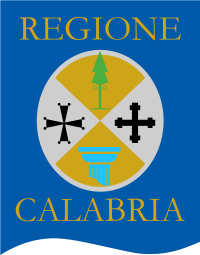 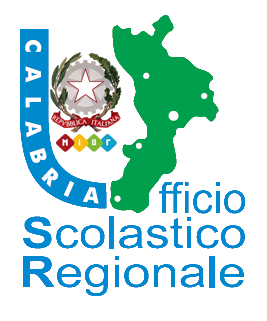 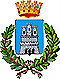 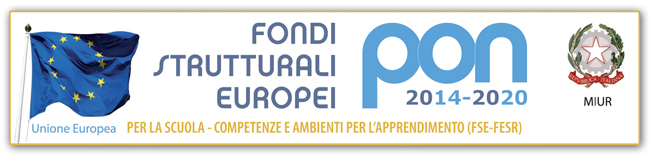 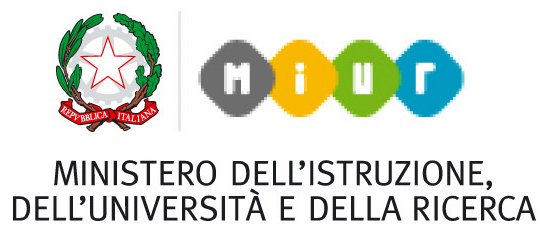 LICEO SCIENTIFICO “MATTEI” – (tel. 0981 1989913) ISTITUTO TECNICO COMMERCIALE “PITAGORA” (Tel. 0981 21889)ISTITUTO TECNICO PER GEOMETRI “CALVOSA” (Tel. 0981 21889)87012 CASTROVILLARI (CS)   csis079003@gov.istruzione.itCognome e nome ____________________________ Disciplina _________________Docente :                 a tempo indeterminato 			   a tempo determinato  Sedi di servzio : 1) _______________________________ n. ore ______		      2) _______________________________ n. ore ______Residenza : __________________________________________________Recapito telefonico ( Obbligatorio ) _______________________________Indirizzo mail ________________________________________________ Richiesta giorno libero ( si chiede  di indicare  due giorni, uno per ciascun gruppo. In caso di mancata indicazione si procederà d’ufficio ). N.B.: La  richiesta trovera’ accoglimento, sulla base del criterio di rotazione,  compatibilmente alle possibilita’ offerte dall’orario;  Comunicazioni : _______________________________________________________________________________________________________________________________________________________________________________________________________________________________________________________________________________________________						Firma ___________________________ 